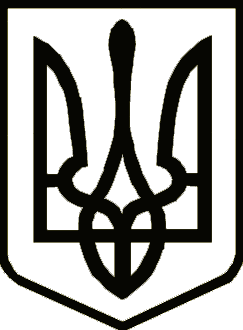 УкраїнаНОСІВСЬКА  МІСЬКА РАДА
Носівського району ЧЕРНІГІВСЬКОЇ  ОБЛАСТІВИКОНАВЧИЙ КОМІТЕТ                                                                                                     Проект                                                     РІШЕННЯ	                                                                                                                                                     09 жовтня 2018 року                           м. Носівка                              №_____Про позбавлення батьківських правКеруючись ст.34 Закону України «Про місцеве самоврядування в Україні», ст.11 Закону України «Про забезпечення організаційно-правових умов соціального захисту дітей-сиріт та дітей, позбавлених батьківського піклування»,  Порядком провадження органами опіки та піклування діяльності, пов’язаної із захистом прав дитини, затвердженого постановою Кабінету Міністрів України № 866 від 24.09.2008 року «Питання діяльності органів опіки та піклування, пов’язаної із захистом прав дитини», враховуючи рішення комісії з питань захисту прав дитини Носівської міської ради  (протокол № 9 від 03.10.2018 року), виконавчий комітет міської ради вирішив:          1.Затвердити висновок Органу опіки та піклування  про доцільність позбавлення батьківських прав ХХХХХХ, ХХХХ р.н., відносно її малолітньої доньки ХХХХ, ХХХХ р.н.          2. Контроль за виконанням  рішення покласти на заступника міського голови з питань гуманітарної сфери Міщенко Л.В. та начальника служби у справах дітей Пустовгар І.І.Міський голова                                                                           В.М.ІгнатченкоПОДАННЯ:Начальник служби у справах дітей                                                І.І.Пустовгар ПОГОДЖЕННЯ:Перший заступник міського голови                                           О.В.ЯловськийКеруючий справами виконавчого комітету                                   І.І.Власенко	      Начальник загального відділу                                                           Н.В.РубельНачальник відділу правового                                                                забезпечення та кадрової роботи                                                           С.С.Яма